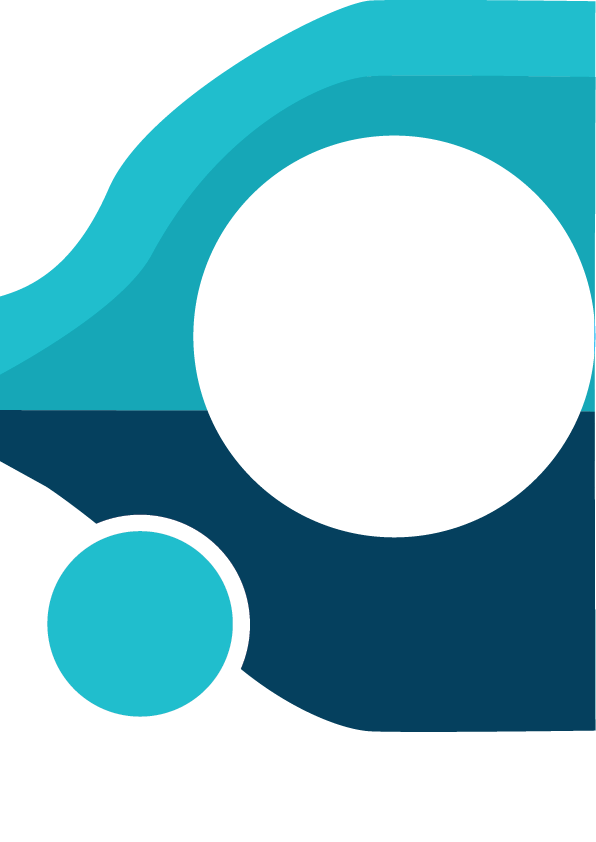 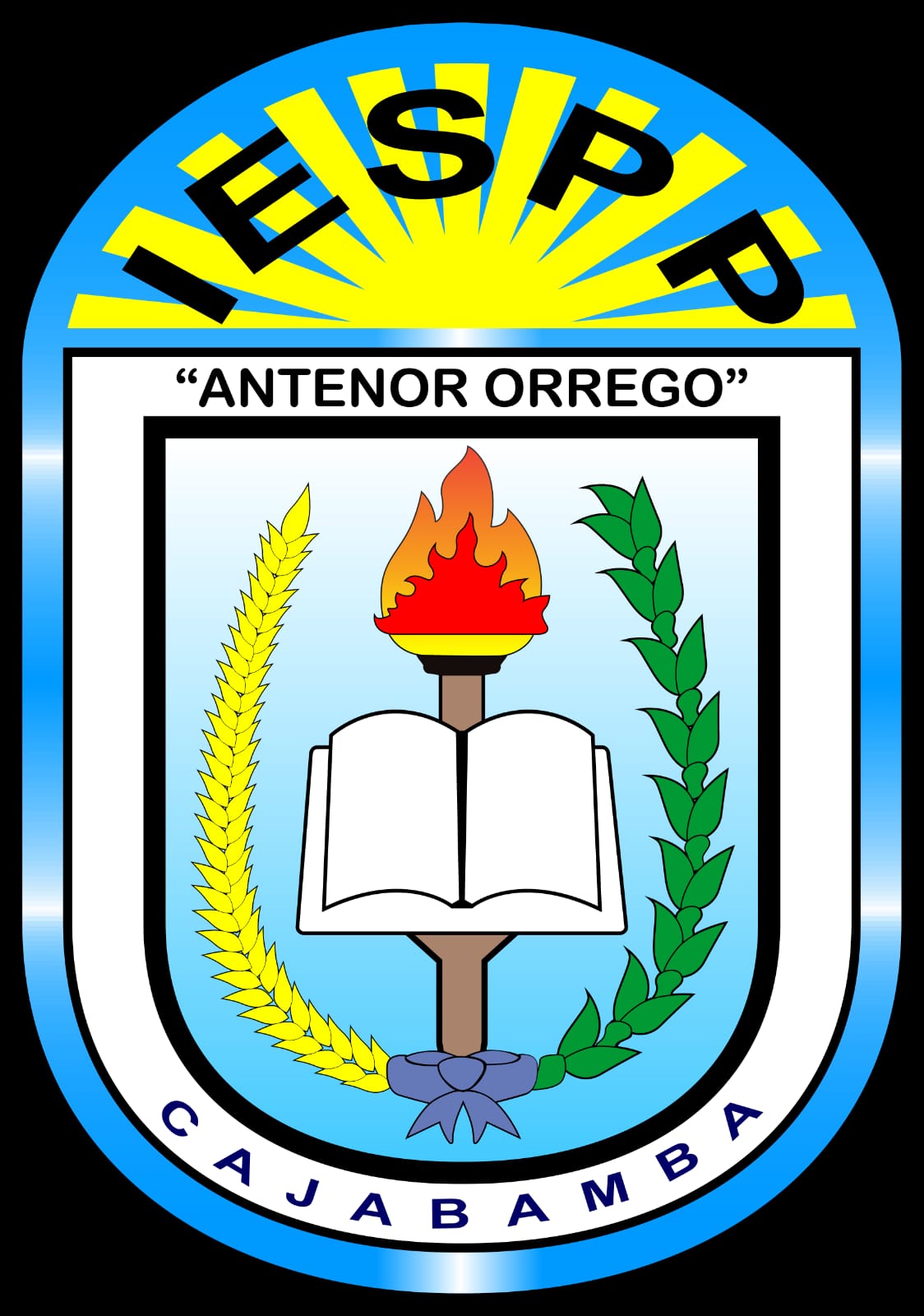 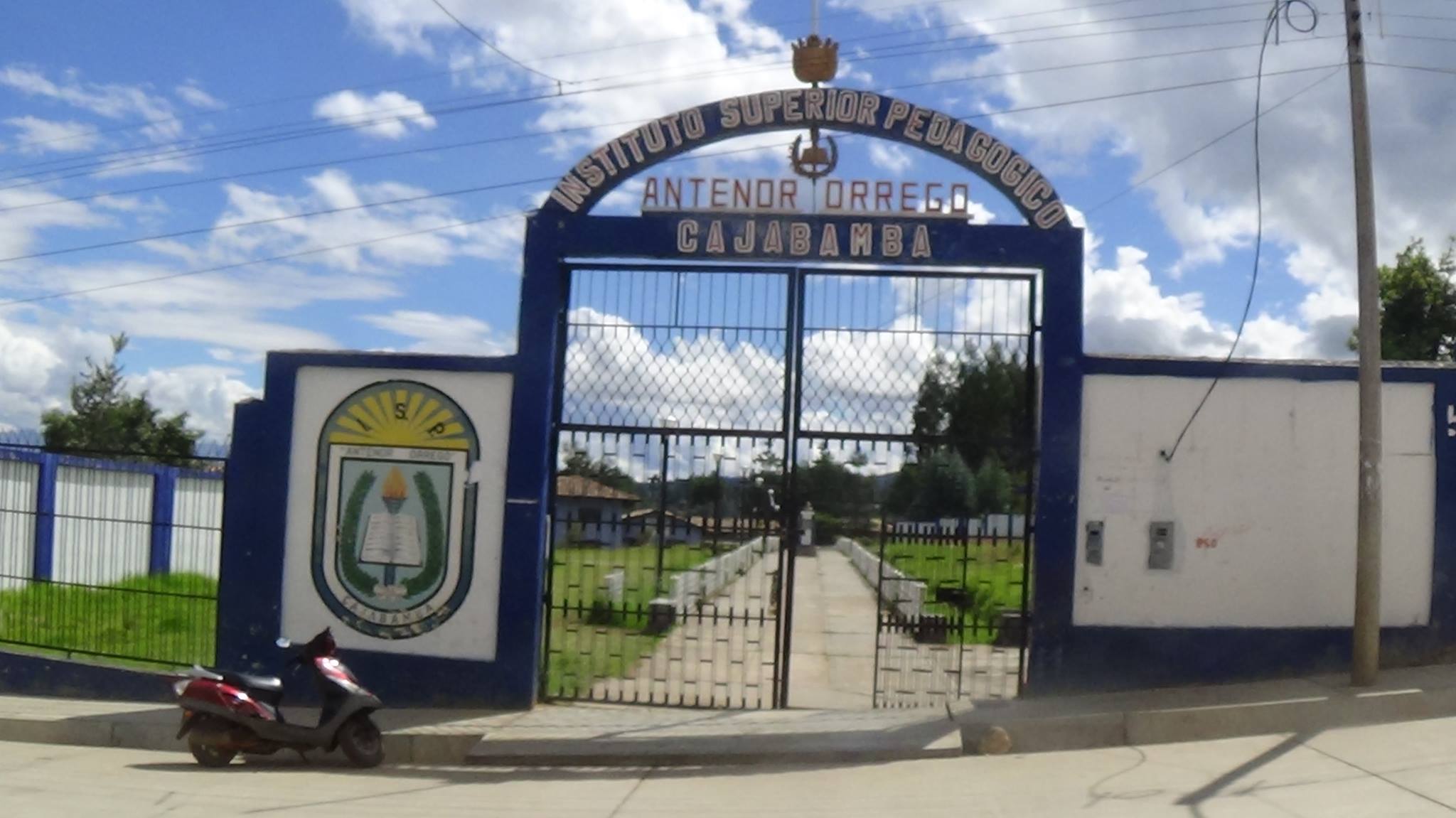 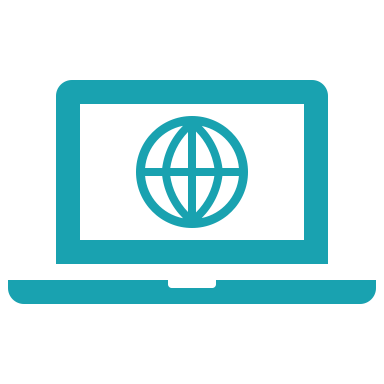 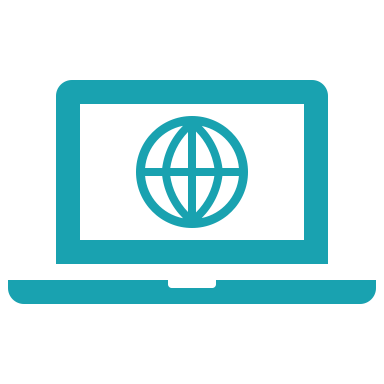 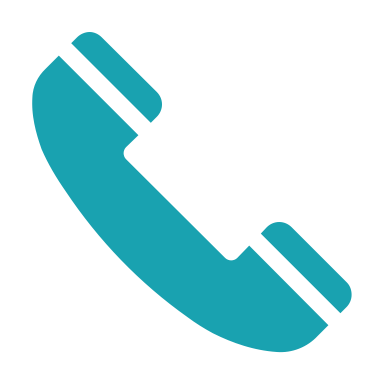 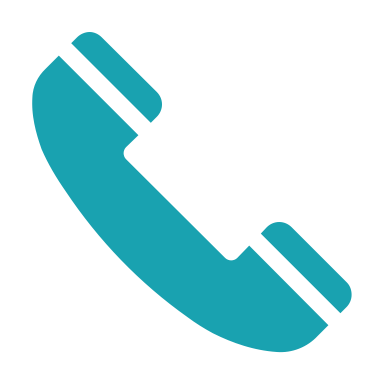 INDICEDatos generales de la InstituciónAnálisis del contexto externo e interno del IESP Visión y Misión de la institución Principios y valores institucionales. Objetivos. Líneas estratégicas y metas multianuales. Propuesta de gestión institucional  Propuesta de gestión pedagógica Monitoreo y evaluación anual AnexosPRESENTACIÓNEl Proyecto Educativo Institucional al 2023 del I.E.S.P.P “Antenor Orrego” de Cajabamba busca el cambio hacia una nueva escuela de educación superior pedagógica: revalorizando a los docentes formadores y directivos, utilizando un nuevo currículo de formación docente y de esta manera asegurar la calidad para lograr el licenciamiento y la mejora continua de la gestión e infraestructura.Con la aprobación de la Ley N° 30512, Ley de los Institutos y Escuelas de Educación Superior Pedagógica y de la Carrera Pública de los docentes, y su Reglamento, se viene participando en la reforma de la formación inicial docente. El PEI contiene los fundamentos estratégicos competitivos de la institución, expresados en su misión, visión, valores y sus cuatro ejes estratégicos los cuales lograran la sostenibilidad educativa que la institución debe ejecutar para lograr sus objetivos. Además, describe las cuatro líneas estratégicas, los cuales son: Formación, Investigación, Relación con el Entorno y Gestión Educativa.El PEI como instrumento de dirección estratégica del I.E.S.P.P “Antenor Orrego” de Cajabamba, pretende fortalecer la gestión institucional mediante:Dirección estratégica, organización, mejora continua y transparencia.Gestión académica y programas de estudio: servicios académicos a estudiantes atracción de estudiantes, seguimiento a egresados, formación académica, práctica pre profesional, investigación, orientación y tutoría, promoción del bienestar y desarrollo profesional de los formadores. Mejora de la infraestructura física equipamiento y recursos para el aprendizaje: infraestructura y servicios básicos, ambientes, equipamiento, mobiliario, biblioteca, material bibliográfico y recursos para el aprendizaje; además mantenimiento.La disponibilidad del personal docente: perfil del director, perfil y dedicación de los docentes formadores.Previsión económica y financiera.Cabe precisar que el PEI para su elaboración e implementación se ha tenido en cuenta las etapas de: Preparación, Diagnóstico, Ruta Estratégica, Gestión Institucional y Pedagógica y Monitoreo y Evaluación con la participación democrática de los actores educativos.Finalmente, agradecemos a los grupos de trabajo, docentes, servidores, estudiantes y a todos los que colaboraron para que se haga realidad el anhelo de tener un PEI actualizado y consensuado, que de seguro redundará en la mejora continua de la formación docente.I PARTEIDENTIDAD INSTITUCIONALI PARTEIDENTIDAD INSTITUCIONAL DATOS GENERALES DE LA INSTITUCIÓNCOLECTIVO PEDAGÓGICO  BASES LEGALESEl marco legal y político del Proyecto Educativo Institucional del IESPP “AO” de Cajabamba, está sustentado en Políticas y acuerdos internacionales, nacionales, regionales y locales. Internacionales: Informe a la UNESCO de la Comisión Internacional Sobre la Educación Para el Siglo XXI, Jacques Delors, 1996. Convenio N° 69 de la OIT Sobre Pueblos Indígenas y Tribales. Declaración de las Naciones Unidas sobre los Derechos de los Pueblos Indígenas. Conferencia Mundial Sobre la educación Superior, la Educación superior del Siglo XXI, UNESCO, 1998. Declaración Mundial Sobre la Educación para Todos, Jomtien - Tailandia, 1998.  Declaración Conjunta de los Ministros de Educación Europeos, Declaración de Bolonia, 1999. Foro Mundial Sobre la Educación, Dakar- Senegal, 2000. Objetivos del Desarrollo del Milenio, Informe Naciones Unidas, 2007. La Educación Para el Desarrollo Sostenible. Red de Escuelas Asociadas a la UNESCO, 2014. Nacionales: Constitución Política del Perú. Ley Nª 28044 Ley General de Educación. Ley Nª 30512 Ley de Institutos y Escuelas de Educación Superior. Decreto Supremo 010 – 2017 –MINEDU, que aprueba el Reglamento de la Ley 30512 Resolución Ministerial N° 570 – 2018 – MINEDU, Crea Modelo de Servicio Educativo para las Escuelas de Educación Superior Pedagógica. Ley Nª 28740 Ley del Sistema Nacional de Evaluación, Acreditación y Certificación de la Calidad Educativa SINEACE y su Reglamento aprobado por D.S. Nº 018 - 2007 ED. Normas y directivas del Sistema Nacional de Evaluación, Acreditación y Certificación de Calidad Educativa (SINEACE). Proyecto Educativo Nacional 2021. Consejo Nacional de Educación (CEN). Plan Bicentenario, El Perú hacia el 2021. Centro Nacional de Planificación Estratégica (CEPLAN. Ley 29735 que Regula el Uso, Preservación, Desarrollo, Recuperación, Fomento y Difusión de las Lenguas Originarias del Perú, y su Reglamento. Ley N° 29385 del Derecho a la Consulta Previa a los Pueblos Indígenas u Originarios, Reconocido en el Convenio 169 de la Organización Internacional del Trabajo (0IT). Decreto Supremo que aprueba la Política Nacional de Lenguas Originarias, Tradición Oral e interculturalidad.  Decreto Supremo n° 005-2017-MC Plan Nacional de Educación Intercultural Bilingüe al 2021 (Resolución Ministerial N° 629 – 2016 MINEDU). Consulta previa a los Pueblos Indígenas Originarios. Políticas de Educación Intercultural Bilingüe Avances, y Retos pendientesLey N° 27658, Ley Marco de Modernización de la Gestión del Estado.DS N° 123-2018-PCM, que aprueba el Reglamento del Sistema Administrativo de Modernización de la Gestión Pública. DS N° 004-2013-PCM, que aprueba la Política Nacional de Modernización de la Gestión Pública. DS N° 054-2018-PCM, que aprueba los Lineamientos de Organización del Estado y su modificatoria mediante el DS N° 131-2018-PCM. RSGP N°006-2019-PCM/SGP, que aprueba la Norma Técnica para la Gestión de la Calidad de Servicios en el Sector Público, aprobado mediante la RSGP N°006-2019- PCM/SGP. -  Resolución de Secretaría de Gestión Pública N° 006-2018-PCM/SGP, Norma Técnica para la Implementación de la Gestión por Procesos en las Entidades de la Administración Pública. -  Decreto Supremo N° 017- 2012 – ED, que aprueba la Política Nacional de Educación Ambiental. Ley Marco del Sistema Nacional de la Gestión Ambiental, Ley 28245. Ley de Creación del Servicio Nacional de Certificación Ambiental para la Inversión Sostenible (SINEACE), ley N° 29968.  Plan Nacional de Gestión ambiental 2011-2021. Diseño del Currículo Básico Nacional (DCBN, 2011), Ministerio de Educación. Modelo de Acreditación para Programas de Estudios de Institutos Y Escuelas de Educación Superior SINEACERegionales: Proyecto Educativo Regional CajamarcaPlan de Desarrollo Regional Concertado de CajamarcaLocales: Plan Estratégico de desarrollo Concertado de la Provincia de Cajabamba al 2020RESENA HISTÓRICA DE LA INSTITUCIÓNEl origen del Instituto Superior Pedagógico “Antenor Orrego” de Cajabamba, se remonta al 11 de septiembre de 1964, cuando el Ex Presidente de la República Arquitecto Fernando Belaúnde Terry, promulgó la Ley Nº 15139 creando al Escuela Normal Mixta “ANTENOR ORREGO”, gracias a la iniciativa del pueblo de Cajabamba y del señor diputado Felipe Santiago Salaverry.Inició sus clases el 10 de mayo de 1965 bajo la conducción de su primer Director el profesor Luís A. Chavarri Fernández, luego la dirección de los profesores Francisco González González y Francisco Geldrés Calderón hasta 1970. Al año siguiente fueron clausurados 18 centros superiores de estudio, con Resolución Ministerial Nº 885-22-03-1971, entre el de Cajabamba.Luego en el año 1982, después de 11 años de permanecer clausurada, se reapertura bajo la dirección del profesor Raúl Urbina Paz, gracias al apoyo del entonces alcalde señor Jorge Rosell Castillo y de muchos cajabambinos residentes en la capital, como Gilmer Cacho Cuba, Dr. Juan Cuba Rodríguez, Eduardo Castillo Sánchez, Coronel Martín Flores Alegría y el Senador Dr. Genaro Ledesma Izquieta, quienes consiguen que se consideren dentro del Presupuesto General de la República para el año de 1982, la partida dentro del Presupuesto de la Nación, que permitió el funcionamiento de la Escuela Normal Mixta de Cajabamba “CIRO ALEGRÍA BAZAN”, con Resolución Ministerial Nº 032-82-ED, iniciando este segundo periodo de vida institucional en el local de la Escuela Estatal Nº 82287 (antes 118).Posteriormente mediante Decreto Supremo 003-85-ED, se aprueba la adecuación de la Escuela Normal Mixta “CIRO ALEGRÍA BAZAN” a Instituto Superior Pedagógico de Cajabamba, aperturándose otras especialidades, además de Educación Primaria. En la actualidad,  2020 IESPP "Antenor Orrego" de Cajabamba, bajo la Dirección General  Fernando Silva Morales, Unidad Académica Ayde Edelmira Rebaza Montes, Jefatura de Secundaria  Perpetua Izquierdo Gutiérrez y Jefatura de Primaria e Inicial  María Luisa Briceño Jara, Secretaria Académica Rubén Palma González, Coordinador COVID - 19 Iván Cruz Sánchez, Unidad Investigación  Manuel Milciades Quiroz Gonzales, y docentes contratados, personal administrativo, personal de vigilancia son parte de esta FAMILIA ORREGUINA.UBICACIÓN DE LA INSTITUCIÓN El Instituto de Educación Superior Pedagógico Público “Antenor Orrego”, está ubicado en Jr. O donovan S/N, en el Barrio “Santa Ana” de la ciudad de Cajabamba, provincia del mismo nombre de la Región Cajamarca. VISION Y MISION INSTITUCIONAL     VISIÓN     Al 2023, nuestro Instituto superior pedagógico:Es un referente académico en la formación inicial pedagógica.Es reconocida a nivel local, regional y nacional por la calidad de sus profesionales y sus investigaciones educativas.Destaca por su participación activa y creativa en la reflexión crítica sobre problemas de actualidad y en los debates sobre sus posibles soluciones.MISIÓNEl Instituto de Educación Superior Pedagógico:Es una comunidad académica plural y tolerante, respetuosa de la libertad de conciencia y religión, inspirada en principios éticos y democráticos.Ofrece una formación ciudadana, humanista, científica e integral de excelencia educativa.Contribuye a ampliar el saber mediante la investigación e innovación de los programas de estudios que ofrecemos.Promueve la creación y difusión del arte y cultura, respetando la pluriculturalidad de la provincia de Cajabamba.Reconoce a la educación superior pedagógica, como pilar fundamental para la dinamización social - educativa y el desarrollo humano, en nuestra provincia de CajabambaPRINCIPIOS Y VALORESRespeto por la dignidad de la persona, la diversidad, la naturaleza y el medio ambiente.Democracia e inclusión social.Tolerancia y pluralidad.Solidaridad y reconocimiento.Honestidad y trasparencia.Responsabilidad social.Excelencia académica.PARTE IIDIAGNÓSTICO INSTITUCIONALPARTE II  DIAGNÓSTICO INSTITUCIONAL  ANÁLISIS DEL TERRITORIO Y CONTEXTO INTERNO EXTERNO DE LA INSTITUCIÓNANÁLISIS DE RESULTADOS INSTITUCIONALES A NIVEL DE APRENDIZAJE.*Fuente:  SIGESDEMANDA EDUCATIVA.Fuente: SIGES.              2.1. 3 MATRÍCULA.Fuente: SIGES.2.1.4 LICENCIA O ABANDONO DE ESTUDIOS.Fuente: SIGES.2.1.5 TRASLADOSFuente : SIGES.2.1.6 PROGRESO ACADÉMICO.Fuente: SIGES.2,1.7 PRODUCCIÓN DE INVESTIGACIONES E INNOVACIÓN.Fuente : SIGES.ANÁLISIS DEL FUNCIONAMIENTO INTERNO DE LA INSTITUCIÓN.Criterios para analizar el funcionamiento interno de la InstituciónOBJETIVOSOBJETIVO 1.	Garantizar la excelencia académica en los procesos formativos de los estudiantes, a través de una formación pedagógica integral.OBJETIVO 2.	Asegurar la calidad del perfil del docente.OBJETIVO 3.	Incrementar los productos de investigación de calidad del instituto.OBJETIVO 4.	Impulsar la vinculación activa y el aprendizaje mutuo entre el instituto y la sociedad civil.OBJETIVO 5.	Asegurar la eficiente gestión de los recursos y del talento humano orientados al logro de los objetivos del instituto.OBJETIVO  6. 	Consolidar el posicionamiento del instituto a nivel nacional.LÍNEAS ESTRATEGICASLINEA ESTRATEGICA DE FORMACIONDe acuerdo con lo que establece en su misión y visión, del instituto, brinda una formación de excelencia académica orientada al servicio de nuestra provincia de Cajabamba.  Es un compromiso con la sociedad establecer cánones en la educación superior pedagógica, su accionar busca responder a los retos de las actuales tendencias en formación superior pedagógica, las cuales dinamicen el desarrollo humano de los egresados de nuestra institución. Este eje destaca la formación por competencias, las consideraciones para la obtención de grados académicos y títulos profesionales a nombre de la naciónOBJETIVO 1.  Garantizar la excelencia académica en los procesos formativos de los estudiantes, a través de una formación pedagógica integral.El instituto superior pedagógico Antenor Orrego, se propone consolidar el modelo formativo por competencias el cual viene desarrollando, así como brindar a los estudiantes oportunidades y actitudes para ampliar su experiencia formativa de excelencia con universidades del ámbito nacional.FORMACION POR COMPETENCIASEste enfoque complementa la acción permanente de actualización del plan de estudios y tiene como finalidad brindar las herramientas que contribuyen a reforzar la calidad académica y la formación de profesionales al servicio del país. Este modelo plantea las siguientes estrategias:Fortalecer los mecanismos que garanticen el desarrollo de la formación por competencias.Desarrollar las capacidades en el personal académico y administrativo que participan en la implementación de la formación por competencias.Fomentar la participación de expertos en docencia superior, en los planes de estudios.GRADUACIÓN OPORTUNAEl instituto implementara las herramientas adecuadas que le permitan lograr la acreditación, desarrollando las siguientes estrategias:Determinar y promover políticas de graduación oportuna por especialidad.Promover mecanismos que permitan asegurar la calidad del egresado.OBJETIVO 2.  Asegurar la calidad de perfil del docente.Los docentes cumplen un rol fundamental para garantizar la excelencia de los procesos formativos y, por ende, la de nuestros egresados. Por ello, es necesario contar con un profesorado de alto nivel académico.PERFIL DEL DOCENTEPara asegurar el perfil adecuado del docente, el ISPAO, busca garantizar que sus docentes cuenten con un alto nivel profesional y que su perfil sea el indicado y responda a los requerimientos del perfil de puesto diseñado por la institución.Por lo que debe cumplir estas exigencias:Respetar globalmente el perfil de puesto del docente.Fortalecer la política de apoyo destinada a elevar el número de profesores con los más altos grados académicosImpulsar la promoción de profesores a las categorías de nombrado.Evaluar la viabilidad de incorporar profesores con dedicación exclusiva.EVALUACION CONSTANTE DE LOS DOCENTESEl ISPAO, genera evaluaciones constantes a los docentes, con el fin de dinamizar la calida docente y asegurar la calidad de la enseñanza y formación del alumno. Para lograr este propósito, se plantea las siguientes estrategias:Realizar diagnósticos sobre el estado de las evaluaciones de desempeño del docente.Actualizar el plan de desarrollo profesional de la institución.Establecer criterios para la selección de nuevos docentes bajo el marco del perfil de puesto generado por la institución.Consolidar la política de Evaluación Integral del docente.I.E.S.P.P “ANTENOR ORREGO” CAJABAMBA   SUPERIORDOCUMENTO DE CREACIÓNR.M. Nº 0032-1982-EDDOCUMENTO DE AUTORIZACIÓNR.D. Nº 314-2005 COMPUTACIÓN E INGLESR.D.Nº 104-2018 –MINEDU/VMGP/DIGDD/DIFOID INICIAL, MATEMÀTICA, EDUC. FÌSICACÓDIGO MODULAR0642090EDUCACIÓN INICIAL EDUCACIÓN FÍSICA COMPUTACIÓN E INFORMÁTICAIDIOMAS E INGLESMATEMÁTICADEPENDENCIA ESTATALDIRECCIÓN REGIONAL DE EDUCACIÓN CAJAMARCADIRECCIÓNJr. O’DONOVAN  S/NDISTRITOCAJABAMBAPROVINCIACAJABAMBAREGIÓNCAJAMARCAPLANA JERÁRQUICAFERNANDO SILVA MORALESDirector GeneralAYDE EDELMIRA REBAZA MONTESJefe de Unidad AcadémicaMARIA LUISA BRICEÑO JARAJefe de Educación PrimariaPERPETUA YZQUIERDO GUTIERREZJefe de Educación SecundariaFELIPE RUBEN PALMA GONZALEZ Secretario Académico IVAN SANCHEZ VERACoordinador COVID – 19MANUEL ALCIBIADES QUIROZ GONZALES, Responsable Unidad BienestarMARTHA Responsable Unidad de InvestigaciónPLANA DE DOCENTESCESAR BARUCH MUÑOZ SÁNCHEZEYNER RUBÉN BARRENO JUÁREZILIU DIAZ SANCHEZMARÍA DEL CARMEN GUEVARA RUBIOEDGAR ORLANDO RUIZ CHACÓNMÓNICA BEATRIZ URCIA VEGAAURELIO VILLANUEVA VARGASMARISOL YAMALI SÁNCHEZ CALDERÓNYANINA ELIZABETH CABANILLAS ZAMBRANOLUIS ANTONIO DANS SALDANANANCY MAGALI ESPINOZA CIENFUEGOSROBIN IPARRAGUIRRE CRUCHAGAE-MAIL INSTITUCIONALAntenororrego20@gmail.comFONO076-551089FACEDIRECCIÓN ELECTRONICAwww.iespao.comDIRECTIVOSDOCENTESJERARQUICOSADMINISTRATIVOSESTUDIANTESSECCIONES1134926412Resultados obtenidosProblemas identificationsCausas asociadasBajo nivel de aprendizaje *análisis de estadístico del siges.Dificultad en la planificación curricular teniendo en cuenta los estilos de aprendizaje.El estudiante manifiesta emociones negativas (miedo, timidez, etc.)El estudiante muestra dificultad en el manejo de técnicas de estudio.-Escasos talleres de capacitación y actualización docente del nivel superior.-Estudiantes provenientes de las zonas rurales.-Formación académica  deficiente desde la educación básica.Bajo nivel de aprendizaje *análisis de estadístico del siges.Deficiente uso del tiempo en el aula-Planificación docente inadecuada.La desarticulación curricular genera dificultad en la práctica e investigación en su formación profesional pedagógica.Asignación de temas de práctica desconocidos para los estudiantes.Desarrollo de práctica profesional deficiente.-Cumplimiento de planificación por parte de EBR.-El perfil propuesto en el DCBN no está de acuerdo  a la propuesta del currículo nacional.Resultados obtenidosProblemas identificadosCausas asociadasSe cumplió con las metas previstas en la admisión * cuantos postulantes e ingresantes a la instituciónDéficit de vacantes por coberturar.-Escaso recursos de aprendizaje.Se cumplió con las metas previstas en la admisión * cuantos postulantes e ingresantes a la instituciónLimitada oferta de carreras docentes.-Inexistencia de un  estudios de oferta y demanda educativa.Resultados obtenidosProblemas identificadosCausas asociadasEduc. Inicial:permanencia en un 100%Educ. Física: Permanencia en un 100%Matemática: permanencia en un 85%Computación: permanencia en un 95%Inglés: permanencia en un 95%* cuantos postulantes e ingresantes a la instituciónMatrícula extemporánea-Empleo laboral afuera de la Institución.Educ. Inicial:permanencia en un 100%Educ. Física: Permanencia en un 100%Matemática: permanencia en un 85%Computación: permanencia en un 95%Inglés: permanencia en un 95%* cuantos postulantes e ingresantes a la instituciónAlumnos no matriculados-Bajo recursos económicos del estudiante.Educ. Inicial:permanencia en un 100%Educ. Física: Permanencia en un 100%Matemática: permanencia en un 85%Computación: permanencia en un 95%Inglés: permanencia en un 95%* cuantos postulantes e ingresantes a la instituciónAlumnos desaprobados-Desinterés por parte del estudiante.Educ. Inicial:permanencia en un 100%Educ. Física: Permanencia en un 100%Matemática: permanencia en un 85%Computación: permanencia en un 95%Inglés: permanencia en un 95%* cuantos postulantes e ingresantes a la instituciónResultados obtenidosProblemas identificadosCausas asociadas* cuantos postulantes e ingresantes a la instituciónConstitución familiar-Embarazos no planificados.* cuantos postulantes e ingresantes a la institución-Búsqueda de  empleo para solventar gastos personales.-Necesidades económicas personales* cuantos postulantes e ingresantes a la instituciónDesmotivación por la carrera profesional docente.-Escasa orientación vocacional docente.Resultados obtenidosProblemas IdentificadosCausas asociadasTraslados internos en 1.5% del total de estudiantes.* cuantos postulantes e ingresantes a la instituciónTraslado de estudiantes de la especialidad de matemática e inglés a la especialidad de Educ. Física-Mayor oportunidad laborar en la especialidad a la que se traslada.Traslados internos en 1.5% del total de estudiantes.* cuantos postulantes e ingresantes a la institución-Inexistencia de comisión para evaluar el expediente presentado y de emitir el informe respectivo.-El procedimiento no se ejecuta.Resultados obtenidosProblemas identificadosCausas asociadas* cuantos postulantes e ingresantes a la institución* cuantos postulantes e ingresantes a la institución* cuantos postulantes e ingresantes a la institución* cuantos postulantes e ingresantes a la instituciónResultados obtenidosProblemas identificadosCausas asociadas* cuantos postulantes e ingresantes a la instituciónEl practicante no articula la práctica con la investigación.* cuantos postulantes e ingresantes a la institución* cuantos postulantes e ingresantes a la institución* cuantos postulantes e ingresantes a la instituciónSub Componente del MSEProcesosPuntuaciónProblemas/Aspectos positivos identificadosCausas AsociadasGestión InstitucionalDirección estratégica0Déficit de planteamiento de objetivos para lograr la misión y visión  propuesta.Escasa difusión de objetivos propuestos para lograr la misión y visión.Gestión InstitucionalOrganización1Déficit de personal nombrado,  dificulta responsabilidad en las áreas propuestas por el nuevo modelo.No está considerado en el MOF.Gestión InstitucionalMejora continua1Inexistencia de optimización de los procesos.Procesos no definidos claramente.Gestión InstitucionalTransparencia1Información inoportuna.Página web de la institución desactualizada.Gestión académica y programa de estudiosServicios académicos a estudiantes2Se cumple con un 80% en el avance curricular de los sílabos.Gestión académica y programa de estudiosAtracción a estudiantes1Aplicación de estrategias motivacionales (academia)Gestión académica y programa de estudiosSeguimiento a egresados1Existencia de registros de egresados y lugar donde laboran en los últimos años.Gestión académica y programa de estudiosFormación académica 0Carencia de estudios en post grados y segunda especialidad.Disponibilidad de tiempoGestión académica y programa de estudiosPráctica pre profesional2Convenios inter institucionalesGestión académica y programa de estudiosInvestigación1Los estudiantes se gradúan con tesisGestión académica y programa de estudiosOrientación y tutoría1Los docentes ejecutan la tutoría a través de sesiones.Gestión académica y programa de estudiosPromoción del bienestar0Creación e implementación del área de bienestarGestión académica y programa de estudiosDesarrollo profesional de los formadores1Inclusión en el programa de fortalecimiento de capacidades.Infraestructura física, Equipamiento y recursos para el aprendizajeInfraestructura y servicios básicos1Se cuenta con los servicios básicos.Infraestructura física, Equipamiento y recursos para el aprendizajeAmbientes, equipamiento, mobiliario, biblioteca, laboratorio, material bibliográfico y recursos para el aprendizaje.2Adquisición de equipos de cómputo, mobiliario y mejoramiento de los ambientes.Infraestructura física, Equipamiento y recursos para el aprendizajeMantenimiento2Nivelación de pisos de aulas y mejora de servicios higiénicos.Disponibilidad del personal docentePerfil del director1Estudios de maestría en regularizaciónTiempo disponibleDisponibilidad del personal docentePerfil y dedicación de los docentes formadores1Dedicación en horas lectivas y no lectivas.Previsión económica y financiera2Se cuenta con un comité de recursos económicos y un contador.Proceso asociado al MSECriteriosNivel de desarrolloNivel de desarrolloNivel de desarrolloNivel de desarrolloProceso asociado al MSECriteriosProceso no desarrolladoProceso parcialmente desarrolladoProceso con desarrollo avanzadoProceso desarrollado en su totalidad y eficienteDirección estratégica1).La institución ha elaborado el PEI con la participación de toda la comunidad educativa.Dirección estratégica2).Los objetivos institucionales están alineados con la misión y visión de la institución.Dirección estratégica3).Los objetivos han sido elaborados con participación de los actores educativos.Dirección estratégica4).Los objetivos se difunden para conocimiento de los actores educativos.Dirección estratégica5).Los objetivos están de acuerdo al desarrollo del proyecto educativo local.Dirección estratégica6).Los objetivos son continuamente revisados para realizar planes de acciónDirección estratégica7).Concretiza los objetivos estratégicos para la calidad en actividades para el año académico.Proceso asociado al MSECriteriosNivel de desarrolloNivel de desarrolloNivel de desarrolloNivel de desarrolloProceso asociado al MSECriteriosProceso no desarrolladoProceso parcialmente desarrolladoProceso con desarrollo avanzadoProceso desarrollado en su totalidad y eficienteOrganización1).Los cargos jerárquicos y directivos están asegurados con una R.D.Organización2).Organiza y define funciones, perfiles de puestos y responsabilidades plasmados en el MOF.Organización3).Participación de la comunidad académica en la elaboración y evaluación del PEI.Organización4).Participación de la comunidad académica en la elaboración y evaluación del PAT.Organización3).Participación de la comunidad académica en la elaboración y evaluación del PCI.Proceso asociado al MSECriteriosNivel de desarrolloNivel de desarrolloNivel de desarrolloNivel de desarrolloProceso asociado al MSECriteriosProceso no desarrolladoProceso parcialmente desarrolladoProceso con desarrollo avanzadoProceso desarrollado en su totalidad y eficienteMejora continua1).Se implementa acción de mejora continua en práctica pre profesional.Mejora continua2).Se implementa acción de mejora continua en investigación.Mejora continua3).Se implementa acción de mejora continua en el proceso de aprendizaje.Mejora continua4).Se implementa acción de mejora continua en infraestructura y mantenimiento.Proceso asociado al MSECriteriosNivel de desarrolloNivel de desarrolloNivel de desarrolloNivel de desarrolloProceso asociado al MSECriteriosProceso no desarrolladoProceso parcialmente desarrolladoProceso con desarrollo avanzadoProceso desarrollado en su totalidad y eficienteTransparencia1).Los estudiantes tienen acceso a la información sobre los documentos de gestión.Transparencia2). La institución brinda facilidades para que los estudiantes puedan conocer sus calificaciones.Transparencia3).La institución cuenta con una página web actualizada.Proceso asociado al MSECriteriosNivel de desarrolloNivel de desarrolloNivel de desarrolloNivel de desarrolloProceso asociado al MSECriteriosProceso no desarrolladoProceso parcialmente desarrolladoProceso con desarrollo avanzadoProceso desarrollado en su totalidad y eficienteServicios académicos a estudiantes1).El docente formador promueve el manejo de un sílabo contextualizado de manera oportuna.Servicios académicos a estudiantes2).Los estudiantes reciben el servicio de tutoría en coordinación con el área de bienestar.Servicios académicos a estudiantes3).Los estudiantes reciben recursos para el aprendizaje a través de los laboratorios de computación e idiomas inglés.Proceso asociado al MSECriteriosNivel de desarrolloNivel de desarrolloNivel de desarrolloNivel de desarrolloProceso asociado al MSECriteriosProceso no desarrolladoProceso parcialmente desarrolladoProceso con desarrollo avanzadoProceso desarrollado en su totalidad y eficienteAtracción a estudiantes1).La institución difunde a través de medios masivos de comunicación los programas ofertados.Atracción a estudiantes2).La institución organiza y participa en ferias de orientación vocacional.Atracción a estudiantes3).La institución a través de medios visuales difunde las carreras que oferta.Proceso asociado al MSECriteriosNivel de desarrolloNivel de desarrolloNivel de desarrolloNivel de desarrolloProceso asociado al MSECriteriosProceso no desarrolladoProceso parcialmente desarrolladoProceso con desarrollo avanzadoProceso desarrollado en su totalidad y eficienteSeguimiento a egresados1).La institución cuenta con una data actualizada de los estudiantes egresados e inmersos en el campo laboral.Seguimiento a egresados2). La institución cuenta con instrumentos de monitoreo para el seguimiento a egresados y la satisfacción del empleador.Seguimiento a egresados3).La institución registra los hallazgos de seguimiento a egresados los mismos que servirán para reorientar el programa de estudios y perfil de egreso.Proceso asociado al MSECriteriosNivel de desarrolloNivel de desarrolloNivel de desarrolloNivel de desarrolloProceso asociado al MSECriteriosProceso no desarrolladoProceso parcialmente desarrolladoProceso con desarrollo avanzadoProceso desarrollado en su totalidad y eficienteFormación académica1).La institución implementa la propuesta curricular y los programas de estudio  de acuerdo a la demanda de la región, en el marco de lo dispuesto por el MINEDU.Formación académica2). La institución cuenta con el desarrollo curricular a nivel de planes de estudio y sílabos concordantes con el perfil de egreso.Formación académica3).Los docentes entregan los sílabos al inicio de cada ciclo académico tanto de manera virtual como de manera física.Formación académica4). La institución implementa diseños de instrumentos de evaluación de acuerdo al desarrollo de competencias, de acuerdo al perfil de egreso.Formación académica5).La institución desarrolla el perfil de egreso de acuerdo a lo establecido por el Minedu.Formación académica6).La institución desarrolla el perfil de docente formador de acuerdo a lo establecido por el Minedu.Formación académica7).El perfil del docente formador está vinculado al perfil del egresado.Proceso asociado al MSECriteriosNivel de desarrolloNivel de desarrolloNivel de desarrolloNivel de desarrolloProceso asociado al MSECriteriosProceso no desarrolladoProceso parcialmente desarrolladoProceso con desarrollo avanzadoProceso desarrollado en su totalidad y eficientePractica Pre Profesional1).La institución asume la práctica pre profesional de forma progresiva y articulada en la oferta de formación general y específica.Practica Pre Profesional2). La institución realiza la suscripción de convenios institucionales para la práctica  pre profesionales con instituciones educativas de educación básica.Practica Pre Profesional3).La institución aplica encuestas de satisfacción en los centros de práctica para su optimización.Proceso asociado al MSECriteriosNivel de desarrolloNivel de desarrolloNivel de desarrolloNivel de desarrolloProceso asociado al MSECriteriosProceso no desarrolladoProceso parcialmente desarrolladoProceso con desarrollo avanzadoProceso desarrollado en su totalidad y eficienteInvestigación1).La institución desarrolla actividades socio comunitarias de investigación, cuantitativa y cualitativa.Investigación2).La institución evalúa los proyectos de investigación e informes de investigación con fines de titulación.Investigación3). La institución propone líneas y protocolos de investigación cuantitativa y cualitativa.4).La institución cuenta con un repositorio de estudios de investigación de los últimos 5 años.5).Los docentes formadores son capacitados para ayudar lograr las publicaciones (artículo científico, ensayo pedagógico, experiencias pedagógicas)6).Los docentes formadores orientan la elaboración de instrumentos y procesamiento de información.7).El área de investigación utiliza  software informático para validar el grado de autenticidad de los trabajos de investigación.METAINDICADORESRESPONSABLEEl 100% de las especialidades del ISPAO, implementa un plan de estudios por competencia% de planes de estudios implementados por competencia% de planes de estudios que logran ser aprobados.% de profesores capacitados en el modelo por competencias.Área de pedagogiaMETAINDICADORESRESPONSABLEEl 100% de las unidades académicas implementa los mecanismos para la graduación oportuna en el pregrado.% de las especialidades que evalúan el logro de su perfil de egreso% alumnos satisfechos con los servicios educativos tras su graduación.Área de pedagogiaEl 100% de egresados tiene un buen nivel profesional.% de egresados que logran trabajo en el primer año de profesional.Área de pedagogiaMETAINDICADORESRESPONSABLEEl 100% de los docentes cuentan con el perfil requerido.% de las especialidades que evalúan el logro de su perfil de egreso% alumnos satisfechos con los servicios educativos tras su graduación.Área de pedagogíaMETAINDICADORESRESPONSABLEEl 100% de los docentes tienen calificación sobresaliente a la evaluación docente.% de docentes que han tenido calificación sobresaliente.